关于举办2023年秋季高校教师教育教学基本素质和能力测试的通知各单位：根据高等学校教师资格认定工作相关要求，组织高校教师教育教学基本素质和能力测试工作。现将有关事项通知如下：一、测试对象拟申请高校教师资格认定者有以下情形之一的，应参加教育教学基本素质和能力测试：1.本科学历为非师范教育类专业。2.申请任教学科与所学专业不一致。特别提示：本次测试只接受参加过福建省高等师资培训中心举办的岗前培训的学员老师报名。二、测试内容请查阅《福建省高校教师教育教学基本素质和能力测试表》评分标准见（附件1）。三、测试形式采取线下现场点评，以微格教学形式进行测试。试讲时间为15分钟，试讲内容选取教案中的一个片段，试讲过程须有导入、讲授新课、小结等环节。教案和多媒体课件按照一节课（45分钟）设计，供评审查阅。四、申请测试人员参加测试时需提供的材料1.本人身份证原件。2.《福建省高校教师教育教学基本素质和能力测试表》一式4份，9月26日前提交至人事处盖章。3.所教课程教学大纲(格式参考附件2)、教案（格式参考附件3）、教材（1本为教材原件，另外3本可简单复印教材封面及试讲章节）各一式4份，以及配套的多媒体课件。五、测试时间2023年10月中旬开始，教师参加测试具体时间另行通知。申请测试者报名后，应按测试时间安排，准时到现场签名确认，不得无故缺席。六、测试地点福建师范大学仓山校区文科楼5楼多媒体教室（位置图见附4）    附件：1.福建省高校教师教育教学基本素质和能力测试表2.课程教学大纲(格式)3.教案（格式）4.福建师范大学仓山校区文科楼位置图                                   教师工作部（人事处）                                     2023年9月20日附件1福建省高校教师教育教学基本素质和能力测试表申请人单位（公章）：                      测试时间：                 备注：1.总评成绩86分以上为“优”；85-71分为“良”；70-60分为“及格”，59分及以下为“不及格”。2.有下列情况之一者，总评成绩直接判为不及格：①发表不当言论。②教案、PPT、板书、分享资料等的内容在思想政治、价值导向方面存在问题。③备课不认真，教案不规范，错误较明显。④PPT、板书等安排不合理，错别字较多。⑤对教学内容不熟悉，基本照本宣科。⑥讲授条理不清，表达逻辑混乱。⑦有明显科学性错误。附件2课程教学大纲附件3教  案附件4    福建师范大学仓山校区文科楼—位置图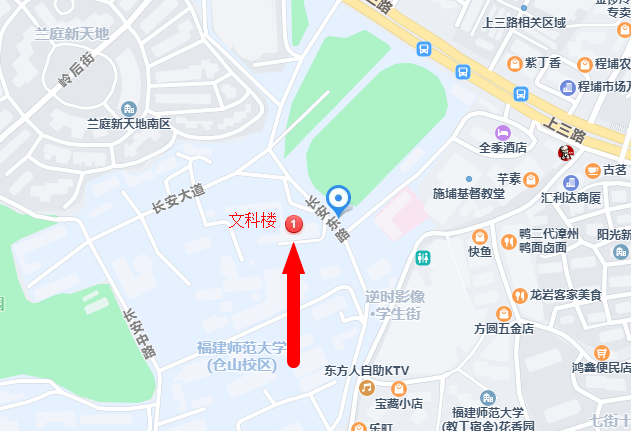 地址：福建省福州市仓山区上三路32号交通线路：
公交车（师大站/程埔头站）：4、20、26、42、47、60、66、83、106、113、115、124、126、157、K1路地铁：地铁1号线上藤站，转地铁接驳15号专线  师大站下车姓名任教学科(测试学科)身份证号码项目指标描述指标描述指标描述指标描述分值得分仪表仪态仪表端庄，气质、修养良好仪表端庄，气质、修养良好仪表端庄，气质、修养良好仪表端庄，气质、修养良好6思维能力讲述准确、流畅，条理清晰，逻辑性强讲述准确、流畅，条理清晰，逻辑性强讲述准确、流畅，条理清晰，逻辑性强讲述准确、流畅，条理清晰，逻辑性强6语言表达语言规范，声音洪亮语言规范，声音洪亮语言规范，声音洪亮语言规范，声音洪亮6专业知识水平专业知识扎实，相关的知识面宽专业知识扎实，相关的知识面宽专业知识扎实，相关的知识面宽专业知识扎实，相关的知识面宽7实现教学目的能力目标明确，要求适度，符合教学大纲和学生实际目标明确，要求适度，符合教学大纲和学生实际目标明确，要求适度，符合教学大纲和学生实际目标明确，要求适度，符合教学大纲和学生实际8实现教学目的能力注重教学育人，强调立德树人，重视课程思政注重教学育人，强调立德树人，重视课程思政注重教学育人，强调立德树人，重视课程思政注重教学育人，强调立德树人，重视课程思政8实现教学目的能力重视能力培养（分析、解决问题或动手能力）重视能力培养（分析、解决问题或动手能力）重视能力培养（分析、解决问题或动手能力）重视能力培养（分析、解决问题或动手能力）8实现教学目的能力板书工整，设计合理，无错别字板书工整，设计合理，无错别字板书工整，设计合理，无错别字板书工整，设计合理，无错别字7实现教学目的能力善于应用“两学”知识善于应用“两学”知识善于应用“两学”知识善于应用“两学”知识7实现教学目的能力因地制宜，应用多媒体帮助学生理解教学内容因地制宜，应用多媒体帮助学生理解教学内容因地制宜，应用多媒体帮助学生理解教学内容因地制宜，应用多媒体帮助学生理解教学内容8掌握教材内容能力讲课层次分明，详略得当，重点突出，难点讲透讲课层次分明，详略得当，重点突出，难点讲透讲课层次分明，详略得当，重点突出，难点讲透讲课层次分明，详略得当，重点突出，难点讲透8掌握教材内容能力了解当前学科新成就、新动态，并结合教材内容进行教学了解当前学科新成就、新动态，并结合教材内容进行教学了解当前学科新成就、新动态，并结合教材内容进行教学了解当前学科新成就、新动态，并结合教材内容进行教学7组织课堂教学能力尊重学生，善于调动学生的学习积极性尊重学生，善于调动学生的学习积极性尊重学生，善于调动学生的学习积极性尊重学生，善于调动学生的学习积极性7组织课堂教学能力注重课堂信息反馈，应变能力强注重课堂信息反馈，应变能力强注重课堂信息反馈，应变能力强注重课堂信息反馈，应变能力强7合   计合   计合   计合   计合   计专家组综合测评意见：组长（签名）：                                                                    年   月   日专家组综合测评意见：组长（签名）：                                                                    年   月   日专家组综合测评意见：组长（签名）：                                                                    年   月   日专家组综合测评意见：组长（签名）：                                                                    年   月   日专家组综合测评意见：组长（签名）：                                                                    年   月   日专家组综合测评意见：组长（签名）：                                                                    年   月   日专家组综合测评意见：组长（签名）：                                                                    年   月   日所在单位所在单位任课教师课程名称课程名称课程名称面向专业授课年级授课年级授课年级学分/周学时课程类型课程类型课程类型□公共基础课  □专业基础课  □专业主干课  □专业方向课□公共基础课  □专业基础课  □专业主干课  □专业方向课□公共基础课  □专业基础课  □专业主干课  □专业方向课考核方式考核方式考核方式先修课程先修课程先修课程选用教材选用教材选用教材主要参考书主要参考书主要参考书一、课程性质、目的与任务（不少于300字）一、课程性质、目的与任务（不少于300字）一、课程性质、目的与任务（不少于300字）一、课程性质、目的与任务（不少于300字）一、课程性质、目的与任务（不少于300字）一、课程性质、目的与任务（不少于300字）二、教学基本要求（不少于500字）二、教学基本要求（不少于500字）二、教学基本要求（不少于500字）二、教学基本要求（不少于500字）二、教学基本要求（不少于500字）二、教学基本要求（不少于500字）三、主要内容及学时安排三、主要内容及学时安排三、主要内容及学时安排三、主要内容及学时安排三、主要内容及学时安排三、主要内容及学时安排章或节主要内容、重点、难点主要内容、重点、难点主要内容、重点、难点主要内容、重点、难点学时安排123456其它信息所在单位所在单位任课教师任课教师课程名称课程类型课程类型教学对象计划学时计划学时教学单元教学章节教学目标教学重点教学难点教学难点教学方法教学手段教学手段教学过程教学过程教学过程教学过程教学过程教学过程教学过程教学过程教学环节及其时间安排教学内容与活动设计教学内容与活动设计教学内容与活动设计教学内容与活动设计教学内容与活动设计教学内容与活动设计设计意图作业设计板书设计教学反思